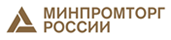 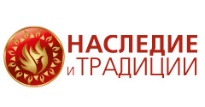 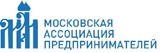 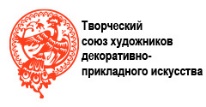 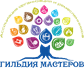 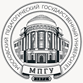 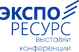   Информационное сотрудничество.   «Народные художественные промыслы безусловно, это то, что требует поддержки со стороны государства, без нее народные промыслы просто прекратят свое существование в современном мире.Это часть нашего культурного кода..»                                               Президент Российской Федерации    В.В.Путин  Выставочная компания «Экспоресурс – выставки и конференции» при поддержке  Межрегиональной общественной организации «Творческий союз художников декоративно-прикладного искусства», Ассоциации  организаций народных художественных промыслов, ремесленников и художников «Наследие и Традиции», Ассоциации организаций и ремесленников «Гильдия декоративно-прикладного и народного творчества»  проводит на центральных выставочных площадках Москвы  Всероссийскую выставку-ярмарку народных мастеров, художников и дизайнеров «РусАртСтиль», где представлены  как традиционные аутентичные изделия народных художественных промыслов , так и   современные  авторские работы. Выставка «РусАртСтиль» включена в перечень конгрессно-выставочных мероприятий, проводимых при поддержке Министерства промышленности и торговли РФ.                Цель проекта – посредством культурных ценностей и национальных традиций показать обществу, что многонациональный народ России един, а богатое культурное наследие успешно вливается в новые тенденции творчества, моды, быта и формирует современный российский стиль, соединяя вековые устои и самобытную культуру регионов Российской Федерации с современностью.Выставка в первую очередь нацелена на поддержку творчества молодых мастеров и способствует сохранению преемственности художественного мастерства поколений, передачи навыков и секретов технологий молодежи, позволяет активизировать творческий потенциал молодого поколения.На прошедшей в апреле 2019 года выставке приняли участие 430 организаций и мастеров из 26 регионов России, а также мастера Беларуси, Казахстана, Армении, Узбекистана. Ее посетило свыше 30000 человек, она имела большой резонанс в московской и региональной прессе. Учитывая тяжелейшее состояние, в котором находится отрасль НХП, просим Вас поддержать информационно наш проект  и стать информационным партнером III Всероссийской выставки-ярмарки     народных мастеров, художников и дизайнеров России "РусАртСтиль», которая  пройдет с  11 по 13 декабря 2020 г. в самом центре Москвы  на новой выставочной площадке – «Гостиный Двор» (г. Москва, ул. Ильинка, д. 4) . Это культурное мероприятие станет   местом притяжения москвичей и гостей столицы в предновогодние праздничные дни.  Совместно с выставкой «РусАртСтиль» пройдет Всероссийская выставка декоративно-прикладного искусства и ремесел «Наследие и традиции», состоится открытый  конкурс современного искусства «Таланты России», Чемпионат России по огранке камней, новые показы дизайнерских коллекций  одежды, мастер-классы, круглые столы и многое другое. Надеемся на взаимовыгодное сотрудничество и будем благодарны за обратную связь.Приложение: Пакет информационного ПАРТНЕРА.Контакты: Наталья Шошина тел: 8(915)069-08-13, e-mail: exporesurs@yandex.ru сайт: expo-resurs.ruС уважением и признательностью,Генеральный директорООО «Экспоресурс – 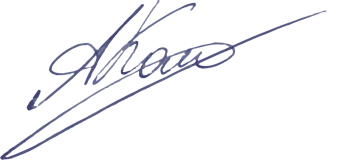                выставки и конференции»                                              А.Ю. Комаров                                               